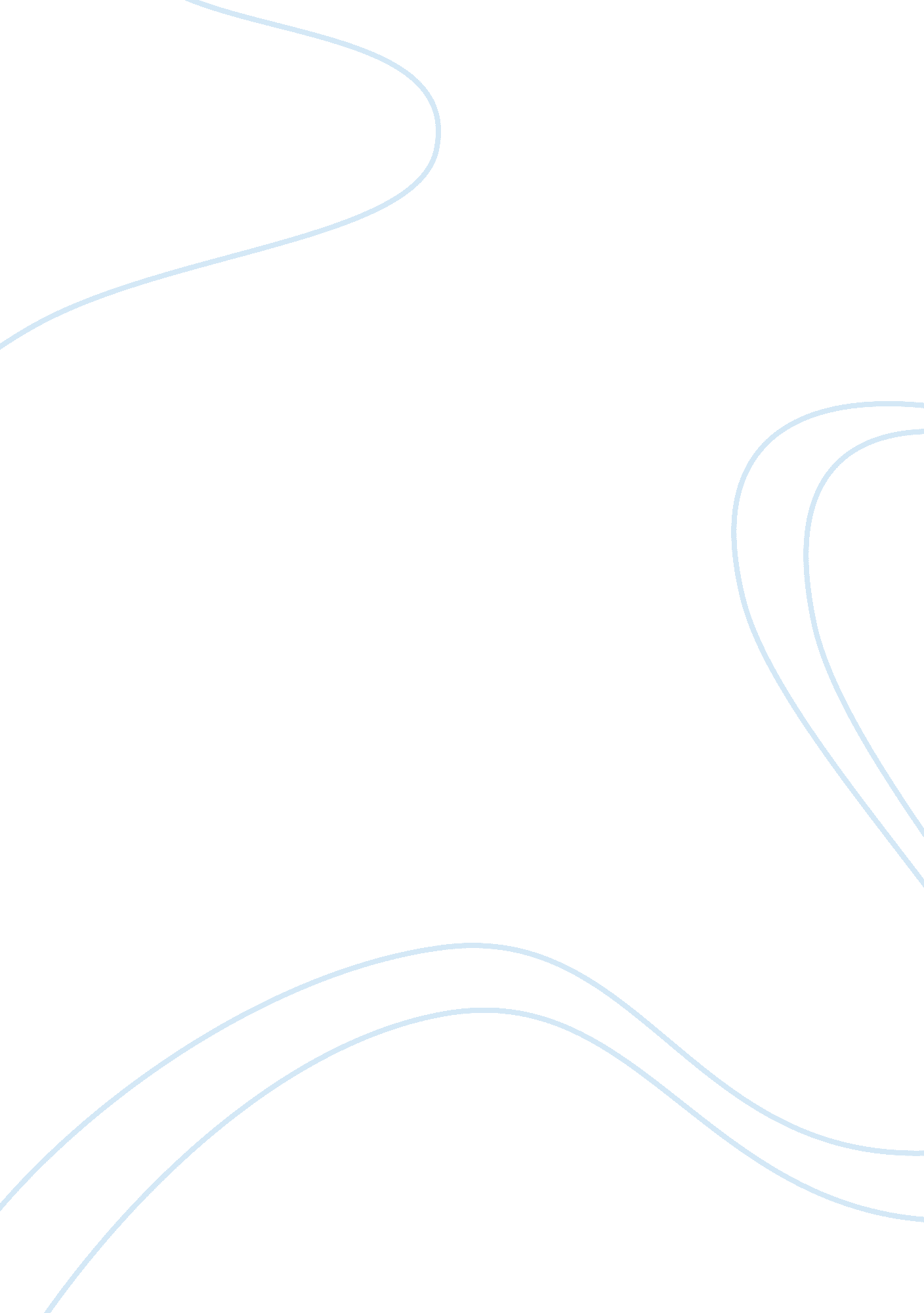 The release, transport and attenuation of phosphorous (p) in streams and their se...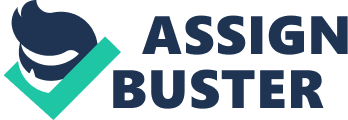 Sources of Phosphorous into Streams Agricultural Production: The source of Phosphorous in soil in not only due to decaying plants, but also by Manure and other organic residues (i. e.,) Biosolids, composted manures, food waste residuals contain Phosphorus in three forms, namely readily plant available, slowly available and plant unavailable forms. They are typically from animal and plant wastes. The unavailable Phosphorus to plant must be converted to soluble state by microbes present in soil. Commercial fertilizers are that are recently used for agricultural purposes are mostly made up of Phosphorus rich rocks which are modified into more soluble state for plants to use (Depending upon the chemical form). Anthropogenic Source: Anthropogenic sources of phosphorus are those generated by human activities. Domestic sewage contains nutrients, bacteria, and organic matter derived from human wastes which contain phosphorus from foods and pharmaceuticals, washing wastes from home laundry detergents and cleaners and automatic dish washing compounds, wastes from residences (including garbage disposals), business, and institutions, and in many cases urban runoff. Natural Sources (Weathering and Erosion): Soil erosion is a major contributor of phosphorus to streams. Bank erosion occurring during floods can transport a lot of phosphorous from the river banks and adjacent land into a stream. Most outcroppings are the result of weathering that has dissolved the more soluble components surrounding the deposits. The weathering of phosphatic limestone and dolomite dissolves carbonates and results in a ” natural” beneficiation of the insoluble particles. Weathering of phosphatic limestone can also result in a reprecipitation of solubilized phosphate to form pebble phosphate deposits. Most phosphorus outcroppings are quite stable with respect to leaching and transport except under acidic conditions. Natural discharge from native forests, prairie lands, etc., comprises the “ background” phosphorus level for which there may be little means of or need for control. Other natural sources of phosphorus input to receiving waters include pollen, plant residues, wild animal and bird wastes, natural fires, leaching and both wind and water erosion from undisturbed watersheds. Stream Sediments: Phosphorus entering a wetland or stream is typically present in both organic and inorganic forms. The relative proportion of each form depends on soil, vegetation, and land use characteristics of the drainage basin. The Phosphorus mixing with stream are classified into three variants, Dissolved Inorganic Phosphorus, Dissolved Organic Phosphorus, Particulate Inorganic Phosphorus and Particulate Organic Phosphorus. Dissolved Inorganic Phosphorus is considered bioavailable, whereas Organic and Particulate Phosphorus forms generally must undergo transformations to inorganic forms before being considered bioavailable. These Organic Phosphorus gets sedimented to the stream bed and gets accumulated to the flow only when disturbed by an external force (i. e.,) Atmospheric change, Flood, etc. Transport and Dispersion of Phosphorus in Streams Stationary availability of Phosphorus: Phosphorus is a fundamental supplement for plants and creatures. Phosphorus shapes parts of imperative life-maintaining particles that are exceptionally basic in the biosphere. Phosphorus does not enter the environment, remaining generally ashore and in shake and soil minerals. 80% of the mined phosphorus is utilized to make composts. Phosphorus happens most bounteously in nature as a major aspect of the orthophosphate particle (PO4)3−, comprising of a P molecule and 4 oxygen iotas. Ashore most, phosphorus is found in rocks and minerals. Weathering of rocks and minerals discharge phosphorus in a dissolvable shape where it is taken up by plants, and it is changed into natural mixes. The plants may then be devoured by herbivores and the phosphorus is either joined into their tissues or discharged. After death, the creature or plant rots, and phosphorus is come back to the soil where a vast piece of the phosphorus is changed into insoluble mixes. Nutrients are imperative to the development and survival of living life forms, and henceforth, are basic for improvement and support of solid biological communities. People have incredibly impacted the phosphorus cycle by mining phosphorus, changing over it to manure, and by delivery compost and items around the world. Transporting phosphorus in nourishment from homesteads to urban areas has rolled out a noteworthy improvement in the worldwide Phosphorus cycle. Waters are advanced in phosphorus from homesteads’ run-off, and from gushing that is insufficiently treated before it is released to waters. Rehashed utilization of fluid hoard excrement in abundance to edit requirements can effectually affect soil phosphorus status. Likewise, utilization of bio solids may increment accessible phosphorus in soil. Human impedance in the phosphorus cycle happens by abuse or reckless utilization of phosphorus manures. Dispersion and Degradation Advective Transport in Stream: The primary transport process in streams and wetlands is the advective stream of water downstream. Streams and wetlands are open frameworks where broken down and suspended materials are transported through the framework, communicating with dregs and vegetation along the stream way. Advective transport happens essentially in characterized channels with dispersive and diffusive stream on a level plane through wetlands, floodplains, and vegetative islands, and vertically through transient stream stockpiling zones and bed silt. The extent and appropriation of advective stream influences the general circulation of residue and solutes in the stream framework. At low stream and shallow profundity associations happen fundamentally with primary channels, while at high stream and high profundity riparian floodplains and regular wetlands are immersed. Under these conditions, water moves along a convoluted way, having extensive cooperation with the wetland. At high stream and high profundity, vegetation is tangled by the shear powers and water streams rapidly through the channels. Likewise, extra zones of the wetland are immersed, expanding the general habitation time amid stormflow. There is a regular inconstancy in advective stream that influences the dissemination of solutes and residue. Often, there is an expansion in stream rates in the fall or spring that gives more prominent transport ability to solutes and silt. This expansion may result in a more prominent conveyance of materials to the stream framework or a more noteworthy expulsion from the framework. To a lesser degree, storm spillover can redistribute materials amid the developing season. Dispersive stream is controlled by the speed of the streaming water and the roughness of the stream way. Rocks, islands, natural flotsam and jetsam, and vegetation projecting into the stream way increment scattering. In an immersed stream achieve spatial dispersion of stale pools, reinforced channels, trash, and vegetative islands impact the powerful living arrangement time inside the wetland. Living arrangement time in the wetland is diminished and particulate Phosphorus is occupied far from vegetated zones where settling and entanglement happens. At the individual plant level, dispersive procedures influence the development of water through islands of vegetation and collaborations with macrophytes and epiphytes. At the tiny level, dispersive powers influence the improvement of the limit layer along residue and vegetative surfaces. At high stream the thickness of the limit layer is decreased. High flow also replenishes the water column solute content and maintains diffusion gradients of solutes. The variable roughness of the surfaces instigate disturbance that decreases the limit layer thickness. Sedimentation and Entrainment: Sedimentation and entrainment exist as a balance between erosive and resistant forces. Residue transport is controlled by speed that gives the shear power to disintegration and the limit with regards to molecule entrainment. Amid low stream, numerous frameworks carry on as dregs traps and capacity channels for suspended materials however are erosive amid high stream. In high slope frameworks, these are pools and swells and in low inclination frameworks, channels and islands. Sedimentation portrays a few procedures that influence Phosphorus digestion, including settling of inorganic suspended particles, settling and grip of natural particles, and aggregation of heterotrophic and autotrophic natural materials. Regularly, dissolvable Phosphorus is changed over by phytoplankton into particulate Phosphorus and is caught inside the littoral zone vegetation. The residue stored on the dirt surface can be natural or mineral relying upon the watershed and the hydrologic conditions. In wetlands, approaching water speed is lessened by convoluted stream ways and the nearness of vegetation, bringing about settling of particulate issue and related supplements. Silt gathering can give a capacity unit to Phosphorus and different supplements. In this way, inside created residue is saved and stay caught, aside from nearby blending impacts, for example, bioturbation, wind-driven blending, and gas exuberance marvels. Deterioration and fracture of macro phytic detrital tissue deliver particulate issue. Microflora and smaller scale fauna kick the bucket and leave microdetritus, for example, exoskeletons and algal flotsam and jetsam. The greatness of this generation is regularly substantially bigger than that related with approaching and withdrawing streams. Resuspension and transport of settled dregs is improbable in wetlands, aside from under high stream speed, which may happen amid an outrageous climate occasion. Be that as it may, blending because of bioturbation can contribute both solvent Phosphorus from porewater and accessible particulate Phosphorus to the water section. In frameworks with high macrobenthos action, physical blending can incredibly build the oxidized layer at the dregs water interface and increment Phosphorus maintenance. Entrainment results when there is enough limit of the streaming water to evacuate solvent and particulate Phosphorus. Solvent Phosphorus might be entrained by filtering of broken down natural and inorganic Phosphorus from detrital macrophyte and periphyton or discharge from surface residue. Where the streaming water has low dissolvable Phosphorus focus, quick substitution of the water segment makes an extensive inclination and increments diffusive motion of Phosphorus from residue. Periphyton mats have been appeared to be more traditionalist in maintenance of Phosphorus through natural procedures. Particulate Phosphorus might be entrained by the immediate shearing power of streaming water or by scouring from silt entrained in streaming water. Entrainment is constrained by the limit of the streaming water and the conceivably accessible material. Because entrainment is a direct function of stream velocity, stream beds and unvegetated sediments are more susceptible to this mechanism of Phosphorus removal than wetlands. Fate of Phosphorus in Streams Eutrophication: Eutrophication emerges from the oversupply of supplements, which prompts abundance of plants and green growth. The excess of Phosphate compounds in streams due to variable sources along with favorable amount of Nitrogen leads to the formation of Eutrophication. After such life forms bite the dust, the bacterial debasement of their biomass devours the oxygen in the water, in this manner making the condition of hypoxia. The accessibility of phosphorus by and large advances exorbitant plant development and rot, favoring straightforward green growth and tiny fish over other more entangled plants, and causes a serious decrease in water quality. When translocated to streams, the extraction of phosphate into water is moderate, henceforth the trouble of turning around the impacts of eutrophication. Microbial Degradation: Immobilization occurs when these plant available Phosphorus forms are consumed by microbes, turning the Phosphorus into organic Phosphorus forms that are not available to plants. The microbial Phosphorus will become available over time as the microbes die. Due to this process excess fertilizers are needed to maintain the plant growth as most of the organic Phosphorus are converted to inorganic form. Mineralization: Insoluble inorganic compounds of phosphorus are inaccessible to plants, however numerous microorganisms can bring the phosphate into solution. Soil phosphates are rendered accessible either by plant roots or by soil microorganisms through discharge of natural acids (e. g. lactic, acidic, formic, fumaric, succinic acids and so forth). Subsequently, phosphate-dissolving/solubilizing soil microorganisms (e. g. types of Pseudomonas, Bacillus, Micrococcus, Mycobacterium, Flavobacterium, Penicillium, Aspergillus, Fusarium and so forth.) assumes critical job in adjusting phosphorus lack of product plants. They may likewise discharge dissolvable inorganic phosphate (H2PO4), into soil through disintegration of phosphate-rich natural mixes. These inorganic forms are highly dissolvable in water and thus are simple for plant roots to take-up as water. Amid precipitation, these inorganic types of Phosphorus break down in water pursued by disintegration which prompts higher contribution of Phosphorus to streams. Mineralization of natural issue results in the ease back arrival of Phosphorus to the dirt arrangement amid the developing season, making it accessible for plant take-up. This procedure lessens the requirement for manure applications and the danger of spillover and draining that may result from extra Phosphorus. Factors determining the fate of Phosphorus Temperature: The harmony among mineralization and immobilization of Phosphorus in soil is unequivocally impacted by temperature. High organic Phosphorus mineralization rates ore observed over 30°C, coinciding with ideal temperatures for development of numerous microbes. In any case, soil phosphatases clearly have ideal temperatures around 45°C, so the extracellular phosphatases may add to mineralization forms at higher soil temperatures. At temperatures beneath 30°C, immobilization is progressively supported, with cold tolerant species like yeasts assuming a more critical job. pH: Concerning organic matter in common, soil natural Phosphorus is less steady in neutral and soluble than in corrosive soils since the decent variety and exercises of soil creatures decrease with expanding acidity. Addition of lime to corrosive soils ordinarily, however not perpetually, upgrades the arrival of Phosphorus from organic matter, by empowering microbial movement and expanding rates of C, N and S mineralization. Soil pH may not be a dependable record of the accessibility to plants of the natural Phosphorus in the rhizosphere, as pH at the root surface can vary from that in the mass soil by as much as 1 or 2 pH units. Moisture: Dampness impacts mineralization in the path as abating the processes as water ends up constraining. Drying up of soil results in the arrival of critical measures of both inorganic and organic Phosphorus from dead microbial cells and plant tissues, and organic Phosphorus spilled from still feasible microbial cells. At the point when soil is rewetted after drying up, Phosphorus in the collection of cell flotsam and root tissues, and discrete inorganic and natural Phosphorus, ought to quickly reemerge the Phosphorus cycle to be used by microorganisms and plants and adsorbed by soil colloids. Crests in bacterial populaces happen not long after precipitation, showing that the accessible substrates that gathered amid the former dry time frame are quickly being used, and Phosphorus and other plant supplements immobilized in fresh microbial tissue. Wetting and drying cycles extraordinarily animate the mineralization of organic matter. References: Anon., 2013. Science Learning Hub – Pokapū Akoranga Pūtaiao. [Online] 
Available at: https://www. sciencelearn. org. nz/resources/961-the-phosphorus-cycle Anon., 2017. The Sources and Solutions: Agriculture. [Online] 
Available at: https://www. epa. gov/nutrientpollution/sources-and-solutions-agriculture Anon., 2018. Phosphorus cycle. [Online] 
Available at: https://en. wikipedia. org/wiki/Phosphorus_cycle Anon., 2018. The USGS Water Science School. [Online] 
Available at: URL: http://water. usgs. gov/edu/phosphorus. html Anon., n. d. My Agriculture Information Bank. [Online] 
Available at: http://www. agriinfo. in/default. aspx? page= topic⊇rid= 5&topicid= 167 Anon., n. d. NYC Environmental Protection. [Online] 
Available at: http://www. nyc. gov/html/dep/html/watershed_protection/ms4_phosphorous. shtml Bedore, P. D., David, M. B. & Stucki, J. W., 2008. Mechanisms of Phosphorus Control in Urban Streams Receiving Sewage Effluent. Water Air Soil Pollution, 191, pp. 217-229. Haggard, B. E., Ekka, S. A., Matloc, M. D. & Chaubey, I., 2004. Phosphate Equilibrium Between Stream Sediments And Water: Potential Effect Of Chemical Amendments. American Society of Agricultural Engineers ISSN 0001−2351, Vol. 47(4), pp. 1113-1118. Haggard, B. E. & Sharpley, A. N., 2006. Phosphorus Transport in Streams. In: Modeling Phosphorus in the Environment. s. l.: CRC Press, pp. 105-130. Howell & Jo-Anne, 2010. The distribution of phosphorus in sediment and water downstream from a sewage treatment works. Bioscience Horizons: The International Journal of Student Research, Volume 3, Issue 2, p. 113–123. Hyland, C. et al., 2005. Phosphorus Basics – The Phosphorus Cycle. [Online] 
Available at: http://nmsp. cals. cornell. edu/publications/factsheets/factsheet12. pdf Kuchuda, R., 1979. Analysis of the Sources of Phosphorus in the Environment, Washington: United States Environmental Protection Agency. Lawrence, Payne, B, J. & John, 2015. Manure as a Source of Crop Nutrients and Soil Amendment. [Online] 
Available at: https://articles. extension. org/pages/8913/manure-as-a-source-of-crop-nutrients-and-soil-amendment Liu, Y. B. et al., 2006. Simulation Of Runoff And Phosphorus Transport In A Carpathian Catchment, Slovakia. River Research And Applications, 22, p. 1009–1022. McDowell, R. W., Elkin, K. R. & Kleinman, P. J., 2017. Temperature and Nitrogen Effects on Phosphorus Uptake by Agricultural Stream-Bed Sediments. Journal of Environmental Quality, Vol. 46, No. 22, pp. 295-301. Menzies & Neal, 2009. Grains Research and Development Corporation. [Online] 
Available at: https://grdc. com. au/resources-and-publications/grdc-update-papers/tab-content/grdc-update-papers/2009/02/the-science-of-phosphorus-nutrition-forms-in-the-soil-plant-uptake-and-plant-response Oram & Brian, n. d. Phosphate in Surface Water Streams Lakes. [Online] 
Available at: https://www. water-research. net/index. php/phosphate-in-water R, D. et al., 1998. Phosphorus in the landscape: diffuse sources to surface waters. Land and Water Resources Research and Development Corporation. Occasional Paper 16/98. Reddy, K. R., Kadlec, R. H., Flaig, E. & Gale, P. M., 1999. Phosphorus Retention in Streams and Wetlands: A Review. Critical Reviews in Environmental Science and Technology, 29: 1, pp. 83-146. Ruttenberg, K. C., 2001. PHOSPHORUS CYCLE. Encyclopedia of Ocean, Vol 4, pp. 2149 – 2162. Shah, R., Syers, J. K., Williams, J. D. H. & Walker, T. W., 1968. The forms of inorganic phosphorus extracted from soils by N sulphuric acid. New Zealand Journal of Agricultural Research, pp. 184 – 192. Sharpley & Andrew, 1995. Natural Resources Conservation Service. [Online] 
Available at: https://www. nrcs. usda. gov/wps/portal/nrcs/detail/national/technical/nra/rca/? cid= nrcs143_014203 Sharpley, A. N., Gburek, W. J., Folmar, G. & Pionke, H. B., 1999. Sources of phosphorus exported from an agricultural watershed in Pennsylvania. Agricultural Water Management, Volume 41, Issue 2, pp. 77-89. Smith, Dodds, K, W. & H, V., 2016. Nitrogen, phosphorus, and eutrophication in streams. Inland Waters, pp. 6: 2, 155-164. Waite, Rosendahl, P. C. & D., T., 1978. Transport Characteristics of Phosphorus in Channelized and Meandering Streams. Water Resources Bulletin, Vol. 14, No. 5, pp. 1227-1238. ZHAO, J. & LIU, X., 2013. Organic and inorganic phosphorus uptake by bacteria in a plug-flow microcosm. Front. Environ. Sci. Eng., pp. 7(2): 173 – 184. 